2020年上半年舟山市田家炳中学面向社会公开招聘教师公告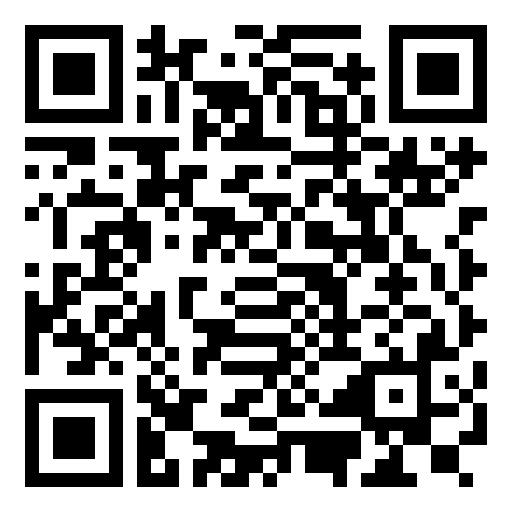 附件12020半年舟山市田家炳中学面向社会公开招聘教师计划表附件2舟山市田家炳中学公开招聘教师报名表报考岗位：                         　注意：以上表格内容必须填写齐全。附件3：报考诚信承诺书一、本人自觉遵守事业单位公开招聘工作人员考试工作的有关政策。诚信考试，遵守考试纪律，服从考试安排，不舞弊或协助他人舞弊。二、本人认真阅读了公开招聘公告，理解其内容，符合招聘条件。真实、准确地提供本人个人信息、证明资料、证件等相关材料；同时准确填写及核对有效的手机号码、联系电话等联系方式，并保证在考试期间联系畅通。三、不弄虚作假。不伪造、不使用假证明、假证书。四、认真履行报考人员的各项义务。五、招聘考试中一旦确定为入围体检人员，按时按要求参加体检和接受考察，体检、考察合格的拟聘用对象，在规定时间内报到参加工作，无失信行为。如有违约，自愿承担相应后果。考生签名(手写)：年  月  日 序号招聘单位招聘岗位     招聘人数专业要求    联系电话邮箱1舟山市田家炳中学高中语文1中国语言文学类、学科教学（语文） 、对外汉语相关专业刘志锋1365682870620720780@qq.com2舟山市田家炳中学高中政治1+2马克思主义理论类、思想政治教育类、学科教学（思政）、法学类相关专业刘志锋1365682870620720780@qq.com3舟山市田家炳中学高中历史1+3历史学、中国史、世界史、学科教学（历史）相关专业刘志锋1365682870620720780@qq.com4舟山市田家炳中学高中地理1+2地理学类、学科教学（地理）相关专业刘志锋1365682870620720780@qq.com5舟山市田家炳中学高中通用技术1+1电子信息与电子技术类、机械制造及其自动化、物理与电子信息工程、教育技术相关专业刘志锋1365682870620720780@qq.com6舟山市田家炳中学高中信息技术1计算机类、电子信息与类、教育技术类相关专业刘志锋1365682870620720780@qq.com合计合计合计6+8姓  名姓  名姓  名出生年月出生年月出生年月籍贯籍贯一寸彩照户籍所在地户籍所在地户籍所在地民族民族性别性别政治面貌一寸彩照学历学位学历学位学历学位本科毕业院校及专业本科毕业院校及专业毕业时间毕业时间毕业时间一寸彩照学历学位学历学位学历学位研究生毕业院校及专业研究生毕业院校及专业毕业时间毕业时间毕业时间一寸彩照健康状况健康状况健康状况是否取得教师资格证书是否取得教师资格证书是否取得教师资格证书联系地址联系地址联系地址固定电话固定电话固定电话联系地址联系地址联系地址移动电话移动电话移动电话E-mailE-mailE-mail邮    编邮    编邮    编最高学历毕业院校及毕业时间最高学历毕业院校及毕业时间最高学历毕业院校及毕业时间最高学历毕业院校及毕业时间所学专业所学专业所学专业现工作单位（是否在编）现工作单位（是否在编）现工作单位（是否在编）现工作单位（是否在编）身份证号码身份证号码身份证号码学习和工作经历学习和工作经历大学期间主要职务大学期间主要职务获得主要荣誉获得主要荣誉获得主要荣誉本人承诺：上述填写内容和提供的相关依据真实，符合招聘公告的报考条件。如有不实，弄虚作假，本人自愿放弃聘用资格并承担相应责任。          报考承诺人（签名）：                          年   月   日本人承诺：上述填写内容和提供的相关依据真实，符合招聘公告的报考条件。如有不实，弄虚作假，本人自愿放弃聘用资格并承担相应责任。          报考承诺人（签名）：                          年   月   日本人承诺：上述填写内容和提供的相关依据真实，符合招聘公告的报考条件。如有不实，弄虚作假，本人自愿放弃聘用资格并承担相应责任。          报考承诺人（签名）：                          年   月   日本人承诺：上述填写内容和提供的相关依据真实，符合招聘公告的报考条件。如有不实，弄虚作假，本人自愿放弃聘用资格并承担相应责任。          报考承诺人（签名）：                          年   月   日本人承诺：上述填写内容和提供的相关依据真实，符合招聘公告的报考条件。如有不实，弄虚作假，本人自愿放弃聘用资格并承担相应责任。          报考承诺人（签名）：                          年   月   日本人承诺：上述填写内容和提供的相关依据真实，符合招聘公告的报考条件。如有不实，弄虚作假，本人自愿放弃聘用资格并承担相应责任。          报考承诺人（签名）：                          年   月   日本人承诺：上述填写内容和提供的相关依据真实，符合招聘公告的报考条件。如有不实，弄虚作假，本人自愿放弃聘用资格并承担相应责任。          报考承诺人（签名）：                          年   月   日本人承诺：上述填写内容和提供的相关依据真实，符合招聘公告的报考条件。如有不实，弄虚作假，本人自愿放弃聘用资格并承担相应责任。          报考承诺人（签名）：                          年   月   日本人承诺：上述填写内容和提供的相关依据真实，符合招聘公告的报考条件。如有不实，弄虚作假，本人自愿放弃聘用资格并承担相应责任。          报考承诺人（签名）：                          年   月   日本人承诺：上述填写内容和提供的相关依据真实，符合招聘公告的报考条件。如有不实，弄虚作假，本人自愿放弃聘用资格并承担相应责任。          报考承诺人（签名）：                          年   月   日本人承诺：上述填写内容和提供的相关依据真实，符合招聘公告的报考条件。如有不实，弄虚作假，本人自愿放弃聘用资格并承担相应责任。          报考承诺人（签名）：                          年   月   日本人承诺：上述填写内容和提供的相关依据真实，符合招聘公告的报考条件。如有不实，弄虚作假，本人自愿放弃聘用资格并承担相应责任。          报考承诺人（签名）：                          年   月   日本人承诺：上述填写内容和提供的相关依据真实，符合招聘公告的报考条件。如有不实，弄虚作假，本人自愿放弃聘用资格并承担相应责任。          报考承诺人（签名）：                          年   月   日本人承诺：上述填写内容和提供的相关依据真实，符合招聘公告的报考条件。如有不实，弄虚作假，本人自愿放弃聘用资格并承担相应责任。          报考承诺人（签名）：                          年   月   日本人承诺：上述填写内容和提供的相关依据真实，符合招聘公告的报考条件。如有不实，弄虚作假，本人自愿放弃聘用资格并承担相应责任。          报考承诺人（签名）：                          年   月   日本人承诺：上述填写内容和提供的相关依据真实，符合招聘公告的报考条件。如有不实，弄虚作假，本人自愿放弃聘用资格并承担相应责任。          报考承诺人（签名）：                          年   月   日本人承诺：上述填写内容和提供的相关依据真实，符合招聘公告的报考条件。如有不实，弄虚作假，本人自愿放弃聘用资格并承担相应责任。          报考承诺人（签名）：                          年   月   日本人承诺：上述填写内容和提供的相关依据真实，符合招聘公告的报考条件。如有不实，弄虚作假，本人自愿放弃聘用资格并承担相应责任。          报考承诺人（签名）：                          年   月   日备注